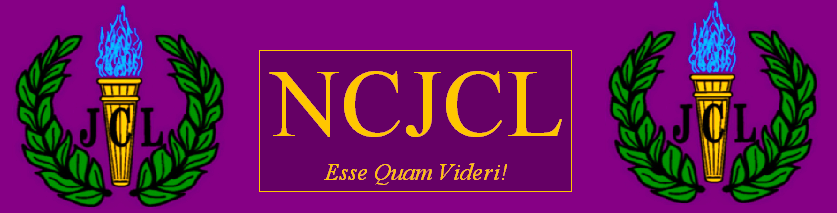 NORTH CAROLINA JUNIOR CLASSICAL LEAGUE2018-2019 CHAPTER REGISTRATION FORMEarly Bird Deadline: October 30. 2018Fall Deadline: November 3. 2018SCHOOL NAME: _______________________________________________________

SCHOOL ADDRESS:____________________________________________________
                                  _____________________________________________________SPONSOR(S): _________________________________________________________Sponsor’s Cell Phone: ____________________ E-mail: __________________________________1.  ANNUAL NCJCL CHAPTER DUES - $10.00                               $_____________     (waived if registered by 10-30-18, a new chapter, or at-large)2. ANNUAL NCJCL MEMBER DUES - $3 per student      ** __________ STUDENTS at $3.00 each                                     $_____________Member-at-Large:   _____ YES   _____NO		     TOTAL	   $ ____________ Mail this form with your check made payable to NCJCL to the NCJCL Treasurer:Charles McCants, NCJCL TreasurerSt. Thomas More Academy3109 Spring Forest Rd Raleigh, NC 27616